Разработка инвестиционного проектаРазработка инвестиционного проекта –не одномоментное дело. Ведь это сложный с точки зрения экономики и планирования проект, который как раз таки будет жить при участии привлеченных в него в будущем инвестиций, да еще в совокупности с определенным заранее пакетом документов и установленными стандартами. Между инвестиционным проектированием и разработкой инвестиционного проекта складывается прямая связь. Ведь инвестиционное проектирование обеспечивает и создает систему методов финансирования инвестиционного проекта. В силу этого каждый инвестиционный проект должен выполнять свой комплекс функций и задач.
Создание инвестиционного проектаМы предлагаем Вам создание инвестиционного проекта для вашего бизнеса. Как известно, инвестиционные проекты должны решать ряд проблем и поставленных перед ними задач, а именно обеспечивать полный анализ рынка реального и потенциального спроса и сбыта, использовать самые успешные и применимые к нему коммерческие стратегии и, наконец-то, осуществлять сбор и описание результатов исследований рынка. Поэтому создание инвестиционного проекта будет отличным решением для создания порядка касательно своего проекта. Разработка инвестиционных бизнес-проектовЕсли сузить круг, то разработка инвестиционных бизнес-проектов показывает чёткие цели предприятия и направления в бизнесе. Оценщиков, точнее людей, которые принимают решения о финансировании, интересует в первую очередь инвестиционная привлекательность бизнес-проекта, потому не стоит пренебрегать постоянным анализом финансируемого объекта. Для мониторинга и качественной работы инвестиционного проекта разработка сайта тоже будет полезна, чтоб увидеть полноту картины. Заказать инвестиционный проектСтудия Proweb предоставляет вам услуги по созданию и разработке инвестиционного проекта высокого качества. Лучше сразу откинуть мысли о том, чтоб доверять такие крупные проекты непроверенным студиям или дилетантам и заказать инвестиционный проект у нас, потому что некоторые аспекты нашей работы требуют не только знания механизмов, а еще и экономическую подковку. Цена разработки инвестиционного проекта Мы одна из лучших студий-разработчиков и оцениваем свою работу адекватно. В соотношении цена/качество наша студия предлагает лучшие варианты. Цена разработки инвестиционного проекта будет спланирована с учётом всех нюансов и задействованных ресурсов для обеспечения качественной работоспособности проекта.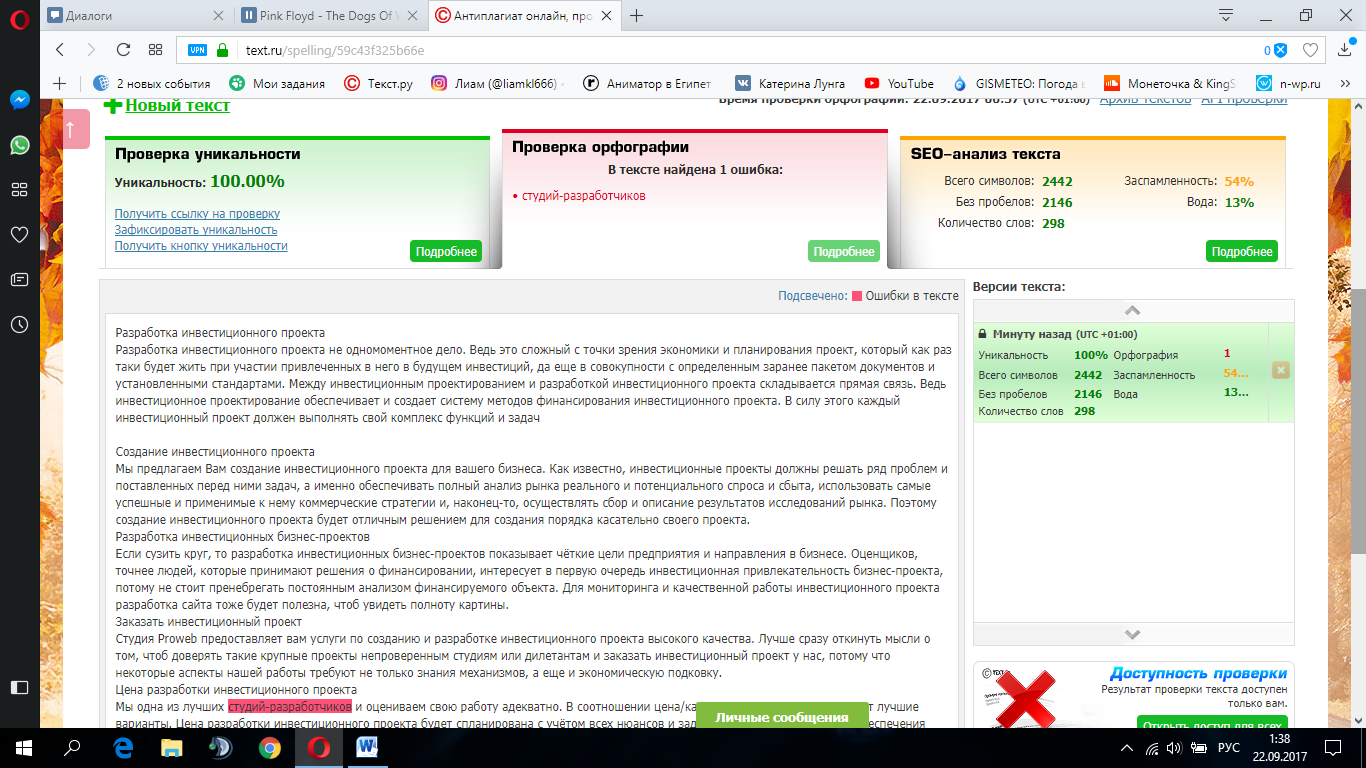 